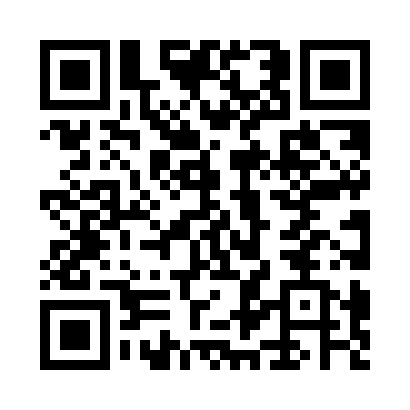 Ramadan times for Suez, EgyptMon 11 Mar 2024 - Wed 10 Apr 2024High Latitude Method: NonePrayer Calculation Method: Egyptian General Authority of SurveyAsar Calculation Method: ShafiPrayer times provided by https://www.salahtimes.comDateDayFajrSuhurSunriseDhuhrAsrIftarMaghribIsha11Mon4:384:386:0412:003:235:565:567:1312Tue4:374:376:0311:593:235:565:567:1313Wed4:354:356:0211:593:235:575:577:1414Thu4:344:346:0111:593:245:585:587:1515Fri4:334:335:5911:593:245:585:587:1516Sat4:324:325:5811:583:245:595:597:1617Sun4:304:305:5711:583:246:006:007:1718Mon4:294:295:5611:583:246:006:007:1719Tue4:284:285:5511:573:246:016:017:1820Wed4:274:275:5311:573:256:016:017:1921Thu4:254:255:5211:573:256:026:027:2022Fri4:244:245:5111:573:256:036:037:2023Sat4:234:235:5011:563:256:036:037:2124Sun4:214:215:4911:563:256:046:047:2225Mon4:204:205:4711:563:256:046:047:2226Tue4:194:195:4611:553:256:056:057:2327Wed4:174:175:4511:553:256:066:067:2428Thu4:164:165:4411:553:256:066:067:2429Fri4:154:155:4211:543:256:076:077:2530Sat4:134:135:4111:543:256:076:077:2631Sun4:124:125:4011:543:256:086:087:271Mon4:114:115:3911:543:256:096:097:272Tue4:094:095:3811:533:256:096:097:283Wed4:084:085:3611:533:256:106:107:294Thu4:074:075:3511:533:256:106:107:295Fri4:054:055:3411:523:256:116:117:306Sat4:044:045:3311:523:256:126:127:317Sun4:034:035:3211:523:256:126:127:328Mon4:014:015:3111:523:256:136:137:329Tue4:004:005:2911:513:256:146:147:3310Wed3:593:595:2811:513:256:146:147:34